Agency overviewThe Department of Regional NSW was formed in 2020 as a central agency for regional issues. The Department is responsible for building resilient regional economies and communities, strengthening primary industries, managing the use of regional land, overseeing the state’s mineral and mining resources and ensuring government investment in regional NSW is fair and delivers positive outcomes for local communities and businesses.Primary purpose of the role The Assistant Policy Officer undertakes a range of research and analysis activities to support the development of innovative, evidence-based solutions to make regional NSW an even better place to live, work and invest.Key accountabilitiesContribute to the development of policy initiatives, legislative reviews, programs and services to achieve the strategic objectives of the GovernmentParticipate in project teams to evaluate and improve the effectiveness of service delivery and inform policy developmentPrepare advice in the form of briefs, policy and discussion papers to respond to Ministerial, Cabinet or Departmental requestsPrepare responses to urgent briefing requests whilst managing multiple issuesUndertake research and be well-informed on contemporary issues impacting regional industries and communitiesKey challenges Developing and maintaining relationships across divisions within the Division to ensure effective coordination of assessment advice and policy development.Contributing to the development of policy proposals and providing policy and regulatory advice on issues that are complex, sensitive or technical and need to consider a range of sector, Government and community issues in the policy making process.Communicating with a range of stakeholders including senior representatives of industry and government given the diversity of communication channels and styles that need to be employed.Key relationshipsRole dimensionsDecision makingDetermines and manages own workload and priorities.Exercises discretion in the approach and content of information, advice and recommendations provided.In consultation with Managers and other officers, provides content for advice and information in response to questions, or for Ministerial correspondence, briefs, submissions and reports. Reporting lineDeputy Director, StrategyDirect reportsNil Budget/ExpenditureNilCapabilities for the roleThe NSW public sector capability framework describes the capabilities (knowledge, skills and abilities) needed to perform a role. There are four main groups of capabilities: personal attributes, relationships, results and business enablers, with a fifth people management group of capabilities for roles with managerial responsibilities. These groups, combined with capabilities drawn from occupation-specific capability sets where relevant, work together to provide an understanding of the capabilities needed for the role.The capabilities are separated into focus capabilities and complementary capabilities. Focus capabilitiesFocus capabilities are the capabilities considered the most important for effective performance of the role. These capabilities will be assessed at recruitment. The focus capabilities for this role are shown below with a brief explanation of what each capability covers and the indicators describing the types of behaviours expected at each level.Complementary capabilitiesComplementary capabilities are also identified from the Capability Framework and relevant occupation-specific capability sets. They are important to identifying performance required for the role and development opportunities. Note: capabilities listed as ‘not essential’ for this role are not relevant for recruitment purposes however may be relevant for future career development.ClusterRegional NSWAgencyDepartment of Regional New South WalesGroup/Division/BranchStrategy, Delivery and PerformanceLocationRegional NSWClassification/Grade/BandClerk Grade 5/6Role FamilyStandard / Policy / SupportANZSCO Code132411PCAT Code2119192Date of ApprovalMarch 2021Agency Websitewww.regional.nsw.gov.auWho       WhyInternalDeputy DirectorContributes to understanding and communication regarding the Division’s role in the planning and assessment frameworkContribute to business planning, briefings and advice on projects and/or issues, and workflow managementWork teamSupport a collaborative approach in meeting the Division’s objectivesEnsure the Divisional input into planning policy and land use conflict solutions is based on sound technical advice and solid evidenceEnsure staff are coordinated in their input to policy and assessmentsExternalCluster stakeholders Liaise with stakeholders as necessary to seek input to policy development and provide updates on assessmentsGovernment agencies and stakeholder groups.Develop and maintain effective working relationships and open channels of communication to facilitate liaison, consultation, engagement and/or participation initiativesParticipate as required in working groups and advisory committees to assist the work of the DivisionLiaise with agencies on the Division’s input to planning reform, land use conflict, and assessmentsFOCUS CAPABILITIESFOCUS CAPABILITIESFOCUS CAPABILITIESFOCUS CAPABILITIESFOCUS CAPABILITIESCapability group/setsCapability nameBehavioural indicatorsLevel 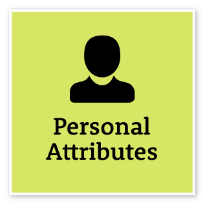 Act with IntegrityBe ethical and professional, and uphold and promote the public sector valuesAct with IntegrityBe ethical and professional, and uphold and promote the public sector valuesBehave in an honest, ethical and professional wayBuild understanding of ethical behaviourFollow legislation, policies, guidelines and codes of conduct that apply to your role and organisationSpeak out against misconduct and illegal and inappropriate behaviourReport apparent conflicts of interestFoundational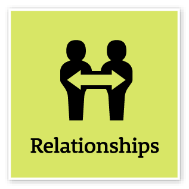 Communicate EffectivelyCommunicate clearly, actively listen to others, and respond with understanding and respectCommunicate EffectivelyCommunicate clearly, actively listen to others, and respond with understanding and respectFocus on key points and speak in plain EnglishClearly explain and present ideas and argumentsListen to others to gain an understanding and ask appropriate, respectful questionsPromote the use of inclusive language and assist others to adjust where necessaryMonitor own and others’ non-verbal cues and adapt where necessaryWrite and prepare material that is well structured and easy to followCommunicate routine technical information clearlyIntermediateCommit to Customer ServiceProvide customer-focused services in line with public sector and organisational objectivesCommit to Customer ServiceProvide customer-focused services in line with public sector and organisational objectivesFocus on providing a positive customer experienceSupport a customer-focused culture in the organisationDemonstrate a thorough knowledge of the services provided and relay this knowledge to customersIdentify and respond quickly to customer needsConsider customer service requirements and develop solutions to meet needsResolve complex customer issues and needsCooperate across work areas to improve outcomes for customersIntermediate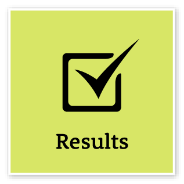 Think and Solve ProblemsThink, analyse and consider the broader context to develop practical solutionsThink and Solve ProblemsThink, analyse and consider the broader context to develop practical solutionsIdentify the facts and type of data needed to understand a problem or explore an opportunityResearch and analyse information to make recommendations based on relevant evidenceIdentify issues that may hinder the completion of tasks and find appropriate solutionsBe willing to seek input from others and share own ideas to achieve best outcomesGenerate ideas and identify ways to improve systems and processes to meet user needsIntermediateDemonstrate AccountabilityBe proactive and responsible for own actions, and adhere to legislation, policy and guidelinesDemonstrate AccountabilityBe proactive and responsible for own actions, and adhere to legislation, policy and guidelinesBe proactive in taking responsibility and being accountable for own actionsUnderstand delegations and act within authority levelsIdentify and follow safe work practices, and be vigilant about own and others’ application of these practicesBe aware of risks and act on or escalate risks, as appropriateUse financial and other resources responsiblyIntermediate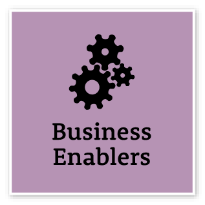 Project ManagementUnderstand and apply effective planning, coordination and control methodsProject ManagementUnderstand and apply effective planning, coordination and control methodsPerform basic research and analysis to inform and support the achievement of project deliverablesContribute to developing project documentation and resource estimatesContribute to reviews of progress, outcomes and future improvementsIdentify and escalate possible variances from project plansIntermediateCOMPLEMENTARY CAPABILITIESCOMPLEMENTARY CAPABILITIESCOMPLEMENTARY CAPABILITIESCOMPLEMENTARY CAPABILITIESCOMPLEMENTARY CAPABILITIESCapability group/setsCapability nameDescriptionLevel Display Resilience and CourageDisplay Resilience and CourageBe open and honest, prepared to express your views, and willing to accept and commit to changeFoundationalManage SelfManage SelfShow drive and motivation, an ability to self-reflect and a commitment to learningIntermediateValue Diversity and InclusionValue Diversity and InclusionDemonstrate inclusive behaviour and show respect for diverse backgrounds, experiences and perspectivesFoundationalWork CollaborativelyWork CollaborativelyCollaborate with others and value their contributionFoundationalInfluence and NegotiateInfluence and NegotiateGain consensus and commitment from others, and resolve issues and conflictsFoundationalDeliver ResultsDeliver ResultsAchieve results through the efficient use of resources and a commitment to quality outcomesFoundationalPlan and PrioritisePlan and PrioritisePlan to achieve priority outcomes and respond flexibly to changing circumstancesIntermediateFinanceFinanceUnderstand and apply financial processes to achieve value for money and minimise financial riskFoundationalTechnologyTechnologyUnderstand and use available technologies to maximise efficiencies and effectivenessIntermediateProcurement and Contract ManagementProcurement and Contract ManagementUnderstand and apply procurement processes to ensure effective purchasing and contract performanceFoundational